Zegarki damskie - najpopularniejsze modele na lato 2018Zegarek damski to nie tylko zwykły czasomierz, które pokazuje godzinę. Obecnie jest to również ponadczasowa biżuteria, będąca świetnym uzupełnieniem naszych codziennych stylizacji. Ten bardzo praktyczny dodatek stanowi doskonalą ozdobę i potrafi podkreślić naszą osobowość. Sprawdź jakie zegarki damskie powinny znaleźć się w Twojej garderobie tego lata!Zegarek,który podkreśli Twój stylProjektanci prześcigają się w tworzeniu coraz to nowszych i bardziej oryginalnych modeli, dając nam bardzo szeroki wybór. Na rynku dostępne są prze najróżniejsze zegarki sportowe, przeznaczone dla aktywnych kobiet, a także eleganckie stylowe czasomierze na skórzanym lub metalowym pasku, które świetnie dopełniają codzienną lub wieczorową stylizację, podkreślając wyjątkowy styl właścicielki. Obecnie najpopularniejsze są proste modele, o klasycznych okrągłych lub kwadratowych tarczach w dużych rozmiarach oraz połączone z wielokolorowymi, nylonowymi paskami, które można dowolnie zmieniać, w zależności od stylizacji. Latem równie często wybierane są czasomierze w kolorze złota z masywną bransoletą, które są wyznacznikiem nowoczesnego designu i doskonale podkreślają wakacyjną opaleniznę. Zegarki damskie można łączyć z innymi, modnymi dodatkami dodając smaku swoim stylizacjom.Zegarki, których tego lata nie może zabraknąć w damskiej garderobiel Trendy dotyczące zegarków bardzo często się zmieniają. Lato 2018 również przynosi nam kilka nowości. Najpopularniejsze modele to:Zegarki na pastelowym pasku - lato kojarzy się ze słońcem i lekkimi, zwiewnymi stylizacjami. Dominują pastelowe kolory i delikatne, kwieciste wzory. Dotyczy to również zegarków. W tym sezonie królują modele w jasnych odcieniach. Dominuje między innymi: błękit, pudrowy róż, mięta, biel i odcienie szarości. Tego typu zegarki damskie najlepiej prezentują się z letnią, zwiewną sukienką, jednak równie dobrze komponują się ze sportowym lub eleganckim strojem.l Zegarki XXL - dawniej modele zegarków posiadały niewielką tarczę, która nie rzucała się w oczy. Obecnie jest zupełnie odwrotnie. Popularne są duże modele, które świetnie podkreślają stylizację, będąc jednocześnie jej główną ozdobą. Zegarki w rozmiarze XXL pojawiały się w sklepach już w zeszłym roku, jednak dopiero w tym sezonie widzimy wzrost ich popularności. Wybierając tego rodzaju biżuterię warto zrezygnować z innych złotych i srebrnych dodatków, aby nie przesadzić.l Zegarki na złotej bransolecie - również niezwykle popularne w tym sezonie, podkreślają nowoczesny styl właścicielki. Dostępne są w wielu różnych rozmiarach, od XXL po znacznie mniejsze. Zegarki damskie w tym stylu pasują do wielu stylizacji, zarówno codziennych, sportowych, jak również wyjściowych i eleganckich. Warto mieć je w swojej garderobie.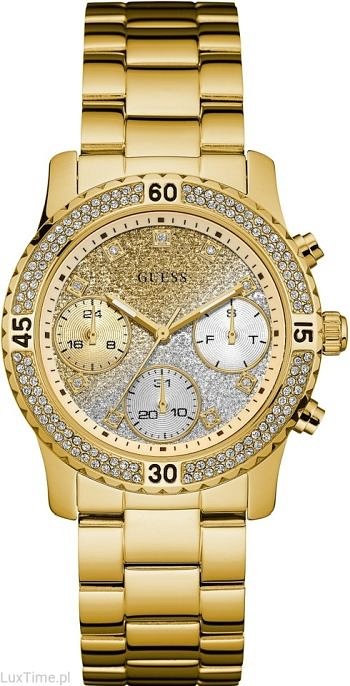 